§2698.  Investigation by Attorney GeneralThe Attorney General, upon the Attorney General's own initiative or upon petition of the commissioner or of 50 or more residents of the State, shall investigate suspected violations of this subchapter.  [PL 1999, c. 786, Pt. A, §3 (NEW).]The Attorney General may require, by summons, the attendance and testimony of witnesses and the production of books and papers before the Attorney General related to any such matter under investigation.  The summons must be served in the same manner as summonses for witnesses in criminal cases, and all provisions of law related to criminal cases apply to summonses issued under this section so far as they are applicable.  All investigations or hearings under this section to which witnesses are summoned or called upon to testify or to produce books, records or correspondence are public or private at the choice of the person summoned and must be held in the county where the act to be investigated is alleged to have been committed, or if the investigation is on petition, it must be held in the county in which the petitioners reside.  The expense of the investigation must be paid from the appropriation provided in Title 5, section 203.  [PL 1999, c. 786, Pt. A, §3 (NEW).]A Justice of the Superior Court may by order, upon application of the Attorney General, compel the attendance of witnesses, the production of books and papers, including correspondence, and the giving of testimony before the Attorney General in the same manner and to the same extent as before the Superior Court.  Any failure to obey such an order may be punishable by that court as a contempt.  [PL 1999, c. 786, Pt. A, §3 (NEW).]SECTION HISTORYPL 1999, c. 786, §A3 (NEW). The State of Maine claims a copyright in its codified statutes. If you intend to republish this material, we require that you include the following disclaimer in your publication:All copyrights and other rights to statutory text are reserved by the State of Maine. The text included in this publication reflects changes made through the First Regular and First Special Session of the 131st Maine Legislature and is current through November 1, 2023
                    . The text is subject to change without notice. It is a version that has not been officially certified by the Secretary of State. Refer to the Maine Revised Statutes Annotated and supplements for certified text.
                The Office of the Revisor of Statutes also requests that you send us one copy of any statutory publication you may produce. Our goal is not to restrict publishing activity, but to keep track of who is publishing what, to identify any needless duplication and to preserve the State's copyright rights.PLEASE NOTE: The Revisor's Office cannot perform research for or provide legal advice or interpretation of Maine law to the public. If you need legal assistance, please contact a qualified attorney.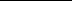 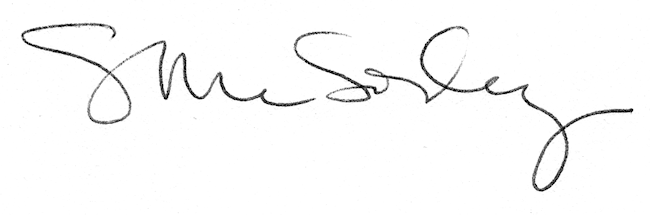 